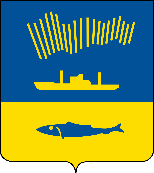 АДМИНИСТРАЦИЯ ГОРОДА МУРМАНСКАП О С Т А Н О В Л Е Н И Е                                                                                                                 №     В соответствии с Федеральным законом от 06.10.2003 № 131-ФЗ                            «Об общих принципах организации местного самоуправления в Российской Федерации», постановлением Правительства Мурманской области от 28.08.2017 № 430-ПП «О государственной программе Мурманской области «Формирование современной городской среды Мурманской области», Уставом муниципального образования город Мурманск, в целях реализации муниципальной программы города Мурманска «Формирование современной городской среды на территории муниципального образования город Мурманск» на 2018 – 2024 годы, утвержденной постановлением администрации города Мурманска от 05.12.2017 № 3875, п о с т а н о в л я ю: 1. Внести в приложение к постановлению администрации города Мурманска от 19.06.2020 № 1445 «Об утверждении порядка приема и отбора предложений заинтересованных лиц для включения дворовых территорий в перечень дворовых территорий, в отношении которых планируется выполнение мероприятий по ямочному ремонту дворовых проездов» следующие изменения:1.1. пункт 1.2. приложения дополнить словами:«- муниципальный заказчик - муниципальный орган или муниципальное казенное учреждение, действующие от имени муниципального образования, уполномоченные принимать бюджетные обязательства в соответствии с бюджетным законодательством Российской Федерации от имени муниципального образования и осуществляющие закупки для выполнения работ по ямочному ремонту дворовых проездов.».1.2. Раздел 3 приложения дополнить пунктами:«3.18. В случае поступления в Комитет от муниципального заказчика на стадии подготовки документации для заключения муниципального контракта на проведение работ по ямочному ремонту дворовых проездов информации о невозможности выполнения ямочного ремонта в связи с необходимостью выполнения капитального ремонта асфальтового покрытия дворового проезда, а также превышения 30 % уровня фактического объема разрушений асфальтового покрытия дворового проезда, указанная информация направляется Комитетом в Комиссию в срок не более двух рабочих дней с момента ее поступления в Комитет.3.19. Комиссия в срок не более двух рабочих дней с момента получения указанной в п. 3.18. настоящего Порядка информации рассматривает ее и принимает соответствующее решение на основании требований, установленных постановлением Правительства Мурманской области от 28.08.2017 № 430-ПП «О государственной программе Мурманской области «Формирование современной городской среды Мурманской области».3.20. Комитет в случае принятия Комиссией решения об исключении дворовой территории из Перечня вносит изменения в постановление администрации города Мурманска об утверждении Перечня.». 2. Отделу информационно технического обеспечения и защиты информации администрации города Мурманска (Кузьмин А.Н.) разместить настоящее постановление на официальном сайте администрации города Мурманска в сети Интернет.3. Редакции газеты «Вечерний Мурманск» (Хабаров В.А.) опубликовать настоящее постановление.4. Настоящее постановление вступает в силу со дня официального опубликования.5. Контроль за выполнением настоящего постановления оставляю за собой.Временно исполняющий полномочияглавы администрациигорода Мурманска                                                                           А.Г. Лыженков